LESSON 2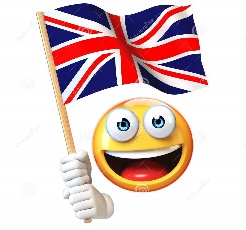 HELLO KIDS! 		HOW ARE YOU? IT’S TIME FOR ENGLISH!Go to pag. 42 and do exercise n. 1:(vai a pag. 42 e fai l’esercizio n. 1)Look at the pictures, listen and repeat(osserva le immagini, ascolta e ripeti)Now do exercise n. 2:(adesso fai l’esercizio n. 2)Listen and do the exercises. Count how many you can do in one minute(ascolta ed esegui gli esercizi illustrati. Conta quanti riesci a farne in un minuto)Then write down in the box (e.g.: in one minute I can do 10 skips)(poi riporta i dati nel riquadro  (es. in un minuto riesco a fare 10 salti)Listen and sind the song(infine ripassa i numeri con questa canzoncina)https://www.youtube.com/watch?v=zzY_1t5MY7A&feature=youtu.be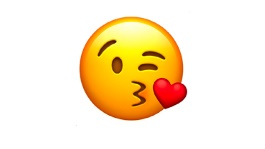 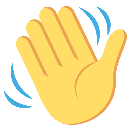 See you soon!	Bye bye! 